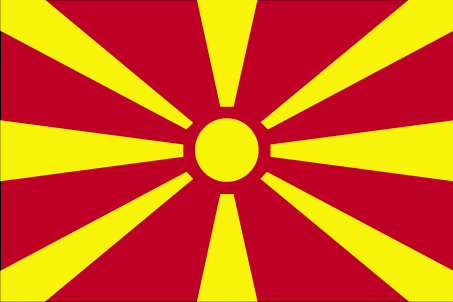 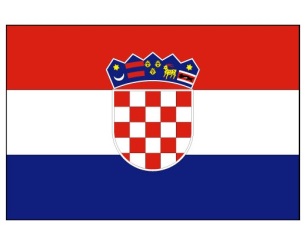 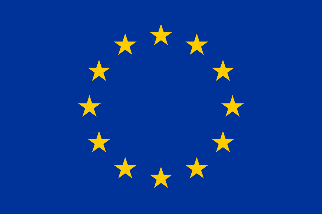 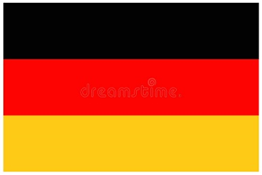 Shpallje për vend të lirë të punës:Asisstent i këshilltarit të përhershëm të binjakëzimit  - RTA assistant (projekt i financuar nga BE)Afati i fundit për aplikim: 14 maj 2021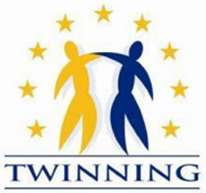 Programi vjetor i veprimit për Republikën e Maqedonisë së Veriut për vitin 2018Projekti i Binjakëzimit IPA"Mbështetje në zbatimin e kornizës ligjore të modernizuar për mbrojtjen e të dhënave personale"(MK 18 IPA JH 01 20)Asistent i këshilltarit të përhershëm të binjakëzimit(Asistent RTA)Projekti i binjakëzimit "Mbështetje për zbatimin e kornizës ligjore të modernizuar për mbrojtjen e të dhënave personale" është një projekt i përbashkët midis Republikës së Maqedonisë  së Veriut, i përfaqësuar nga Agjencia për Mbrojtjen e të Dhënave Personale të Republikës së Maqedonisë së Veriut si institucion shfrytëzues si dhe Republika e Kroacisë dhe Republika Federale e Gjermanisë, të përfaqësuar nga Agjencia për Mbrojtjen e të Dhënave Personale të Republikës së Kroacisë dhe Fondacioni Gjerman për Bashkëpunim Ligjor Ndërkombëtar (IRZ) të Republikës Federale të Gjermanisë si partnerë binjakëzimi nga vendet anëtare të BE.Qëllimi kryesor i projektit është të përmirësojë mbrojtjen e të drejtave themelore të njeriut dhe sistemin kombëtar për mbrojtjen e të dhënave personale në Maqedoninë e Veriut në përputhje me standardet e legjislacionit të Bashkimit Evropian. Qëllimi specifik i projektit është që të përmirësohet performancat e Agjencisë për Mbrojtjen e të Dhënave Personale (AMDHP) për të zbatuar kornizën ligjore të modernizuar për mbrojtjen e të dhënave personale duke forcuar kapacitetet institucionale, kornizën ligjore dhe rregullatore dhe ndërgjegjësimin e publikut për mbrojtjen e të dhënave personale.Projekti ka nevojë për Aasistent të këshilltarit të përhershëm të binjakëzimit (RTA) për një periudhë 15 mujore, duke filluar nga 1 qershori 2021 deri më 31 gusht 2022. Asistenti i këshilltarit të përhershëm të binjakëzimit do të punësohet me orar të plotë dhe do të stacionohet në Shkup. Asistenti i këshilltarit të përhershëm të binjakëzimit duhet që asnjëherë ose gjatë 6 muajve të fundit të mos ketë pasur marrëdhënie kontraktuese me administratën e vendit shfrytëzues. Detyrat kryesore përfshijnë sigurimin e mbështetjes së përditshme analitike, administrative, teknike, si dhe mbështetjen në menaxhimin e projektit të këshilltarit të përhershëm të binjakëzimit (RTA), si dhe të ekspertëve të huaj afatshkurtër gjatë zbatimit të aktiviteteve të tyre brenda projektit të binjakëzimit.Profili dhe kushtet e detyrueshme:Diplomë universitareNjohuri të shkëlqyera të gjuhës maqedonase dhe angleze, të shkruar dhe të folurAftësi kompjuterike (p.sh. Word, Excel, PowerPoint, Internet)Shkathtësitë të menaxhimit me projekte dhe aftësi organizative: aftësi për planifikim të detyrave dhe afateve,  ndjekje të progresit,  arritje të qëllimeve, përmbushje të afateve, dhënie përparësi të aktiviteteve, vëmendje ndaj detajeve, këmbëngulje dhe fleksibilitetitNjohja e dokumenteve administrative / përgatitja e raporteve në gjuhën anglezeKuptimi i menaxhimit financiarShkathtësitë dhe njohuritë praktike të rrjeteve socialeShkathtësi të forta ndërpersonale dhe komunikuese, shkallë të lartë të diplomacisë dhe taktit në një mjedis ndërkombëtarAftësi për punë individuale dhe ekipore, iniciativë dhe fleksibilitetShkathtësitë e mëposhtme do të konsiderohen një përparësi për Asistentin e RTA:Përvojë të mëparshme të punës në projekte të BE-së, dhe veçanërisht përvojë si asistent i këshilltarit të përhershëm të binjakëzimit në një projekt të mëparshëm të binjakëzimitNjohje të sistemit të Maqedonisë së Veriut në sferën e projektevePërvojë pune në një mjedis ndërkombëtarDetyrat:Mbështetje të Këshilltarit të Përhershëm të Binjakëzimit (RTA) në të gjithë punën e zyrës, kryerjen e detyrave të përgjithshme administrative të domosdoshme për zbatimin e projektit, udhëheqje me projektin, përgatitjen e analizave, raporteve dhe mbajtjen e të dhënave dhe mbykëqyrjen e progresit të aktiviteteve të projektitNdihma ditore për RT)Mbështetja e këshilltarit të të përhershëm të binjakëzimit (RTA) në përgatitjen teknike dhe organizimin e aktiviteteve të ndryshmeZhvillimi dhe mirëmbajtja e kontakteve të ngushta dhe marrëdhënieve të punës me të punësuarit e institucionit shfrytëzues, Delegacionin e BE-së dhe institucioneve të tjera përkatëse të vendit shfrytëzues, si dhe me institucionet partnere kroate dhe gjermaneOrganizimi i shkëmbimit të informacioneve ndërmjet pjesëmarrësve të projektitOrganizimi i angazhimeve të punës dhe takimeve të ekspertëve afatshkurtër, si dhe të misioneve të drejtuesve të projekteve dhe personelit tjetër të partnerëve binjakëzues nga vendet-anëtareSigurimi i mbështetjes së domosdoshme në organizimin e takimeve, seminareve dhe punëtorive në bashkëpunim me partnerët, përfshirë takimet tremujore të Këshillit Drejtues, përgatitjen e agjendës për takimet (përfshirë përgatitjen e ftesave dhe dokumenteve, etj.)Ndihmë për të shkruar dhe redaktuar planet e punës, raportet e projektit dhe çdo dokument tjetër të rëndësishëm të projektit në gjuhën angleze dhe maqedonase; kontabiliteti i buxhetitMbajtja dhe redaktimi i procesverbaleve të takimeveOrganizimi i ngjarjeve, ndihma në përgatitjen e dokumenteve të nevojshme (ftesa, agjenda) dhe materiale promovueseInterpretim për qëllimet e projektit (p.sh. takime, puntori, ngjarje) dhe sigurim të përkthimit dhe interpretimit për këshilltarin e përhershëm të binjakëzimit (RTA) dhe për ekspertët afatshkurtër gjatë misioneve të tyrePërkthimi dhe redaktimi i të gjitha dokumenteve në lidhje me aktivitetet e projektit (legjislacioni, raportet e misionit, korrespondenca, prezantimet nga ekspertët afatshkurtër, etj.) Nga gjuha angleze në gjuhën maqedonase dhe anasjelltasKorrespondenca telefonike dhe e përgjithshmeNdihmes në organizimin e vizitave studimore në Kroaci dhe GjermaniNëse vërtetohet se është e nevojshme,i shoqëron, interpreton dhe  I ndihmon pjesëmarrësit në vendin shfrytëzues gjatë vizitave studimore në Kroaci dhe GjermaniNdihmë për ekspertët afatshkurtër gjatë misioneve të tyre, ndihma në zyrë, përgatitja e dokumentacionit të projektit (urdhëresa për punë / detyra pune)Lehtësimi i komunikimit midis këshilltarit të përhershëm të binjakëzimit (RTA) dhe anëtarëve të tjerë të ekipit të projektit dhe palët e ndryshme të përfshiraOrganizimi i udhëtimeve, prenotimi i akomodimit, etj.Detyra të tjera të nevojshmeBashkëpunim me asistentin e gjuhës të këshilltarit të përhershëm të binjakëzimit (RTA)Fillimi  dhe kohëzgjatja  e angazhimit: nga 1 qershori 2021 deri më 31 gusht 2021Lloji i kontratës: kontratë për shërbime me afat të caktuar.Lusim Kandidatët e interesuar  të parashtrojnë letër motivimi dhe biografi të shkurtër  në gjuhën angleze në formatin Europass në email adresat e mëposhtme sanja.silaj-zeman@azop.hr dhe twinning@safu.hr me shënim të vendit punës: Asistent i këshilltarit të përhershëm të binjakëzimit (RTA) nr. më së voni deri 14 maj 2021, deri në ora 23:59 sipas kohës lokale.Vetëm kandidatët e përzgjedhur në listë do të ftohen për intervistë. Intervistat priten të realizohen nga distanca (online) në gjysmën e dytë të muajit Maj 2021.Personi i zgjedhur do të jetë një konsultant i pavarur i vetëpunësuar sipas Shërbimit kontraktues dhe do të marrë përgjegjësinë e plotë për pagimin e të gjitha taksave dhe detyrimeve që dalin nga legjislacioni që zbatohet Maqedoninë e Veriut, përfshirë ato që kanë të bëjnë me sigurimet shëndetësore dhe social. Asistneti i Këshilltarit të Përhershëm të Binjakëzimit (RTA) do të kryejë obligimet dhe detyrat e tij / saj në bazë të Kontratës së lidhur me Agjencinë Kroate për Financim Qendror dhe lidhje të kontratave.